               1 мая   работники ДК пригласили односельчан на  мероприятие под названием «Первомайская вечеринка». Откликнулось, в основном молодое поколение. Присутствующие  с удовольствием приняли участие в зажигательном танцевальном марафоне. В перерывах между танцами, молодые люди  с огромным азартом играли  в разнообразные игры, состязались в остроумии, смекалке, юморе, участвуя в различных конкурсах,  в общем «Первомайская вечеринка» удалась на славу!!!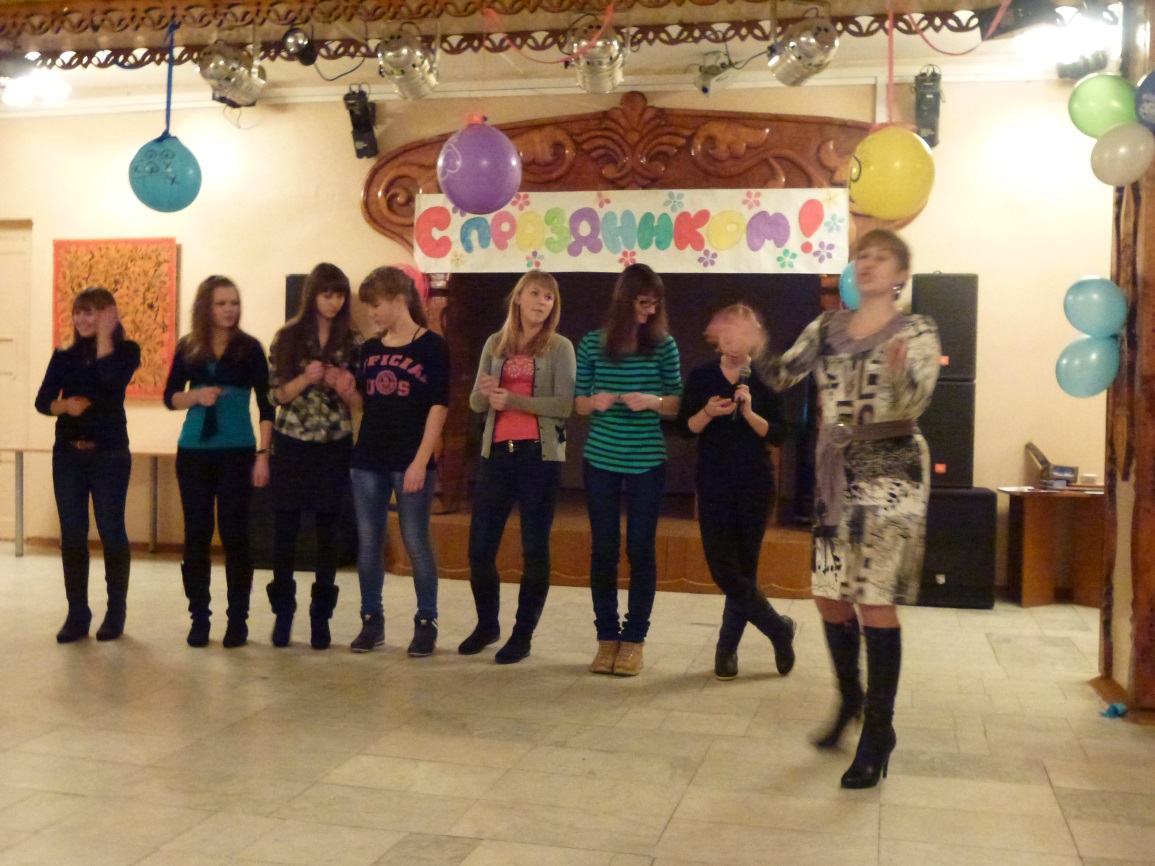 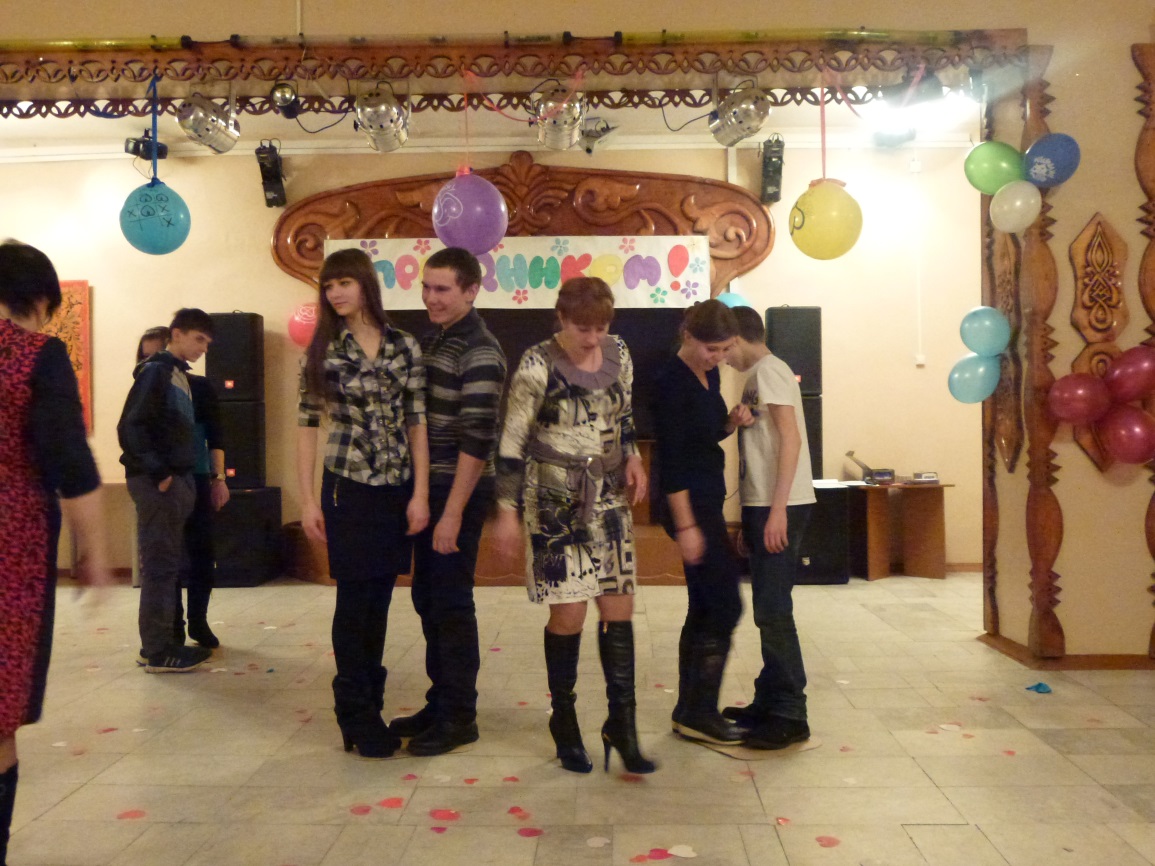 